CİHAZIN KULLANMA TALİMATI1. Elektrik kablosunu ana kablo beslemesine takın.2. Elektrik anahtarını açın 3. Ana menüde, "Araç A/C servis" öğesini seçin ve “~” düğmesine basın.4. Burada "Otomatik Mod" öğesini seçin ve “ ~” düğmesine basın.5. Burada "Araç Seç" öğesini seçin ve “~” düğmesine basın.6. Veri tabanına girmek için 4 simgesine basın. ACS veri tabanındaki araba üreticilerinin   listesi görüntülenir.7 Araç modellerini listelemek için “♦” ya da “ j” tuşlarına basın. “belli bir araç modeli ve üretim yılını seçmek için”  E düğmesine basın.8. Araç A/C sistemindeki bağlantı türünü kontrol edin.9. Araç A/C sistemi üzerindeki servis bağlantısına uygun eşleşmeyi bağlayın.    10.Servis otomatik modda başlar. Her aşama otoma tik olarak yürütülür. Servisin tamamlanmasından sonra "Hortum Tahliyesi" ekranı görüntülenir. Servis otomatik modda başlar. Her aşama otomatik olarak yürütülür. Servisin tamamlanmasından sonra "Hortum Tahliyesi" ekranı görüntülenir.11. Manometrede gösterilen basınca dikkat ediniz.12. Soğutmayı kontrol etmek için, “A/C ünitesini” açınız. 4 simgeye basın.13. Soğutucu akışkanın tahliyesi için, 4 simgesine basın. Soğutucu akışkanın tahliyesinden sonra özet ekranı görüntülenir.14. Servisin özet raporunu yazdırmak için “4”tuşuna basın.15. Ana menüye dönmek için “.~” tuşuna basın.16. Seçilen araca ait servis parametreleri ekranda “Araç A/C sistemi servisi tamamlanmıştır.” görüntülenir.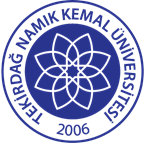 TNKÜ ÇORLU MESLEK YÜKSEKOKULUACS 661 KLİMA CİHAZI KULLANMA TALİMATIDoküman No: EYS-TL-036TNKÜ ÇORLU MESLEK YÜKSEKOKULUACS 661 KLİMA CİHAZI KULLANMA TALİMATIHazırlama Tarihi:01.12.2021TNKÜ ÇORLU MESLEK YÜKSEKOKULUACS 661 KLİMA CİHAZI KULLANMA TALİMATIRevizyon Tarihi:--TNKÜ ÇORLU MESLEK YÜKSEKOKULUACS 661 KLİMA CİHAZI KULLANMA TALİMATIRevizyon No:0TNKÜ ÇORLU MESLEK YÜKSEKOKULUACS 661 KLİMA CİHAZI KULLANMA TALİMATIToplam Sayfa Sayısı:1Cihazın Markası/Modeli/ Taşınır Sicil NoBOSCH / ACS 661 / …253.2.3/20/7Kullanım AmacıR1234yf soğutucu akışkan bazlı klima sistemlerinin bakımıSorumlusu	Öğr.Gör.Dr. Oğuzhan EROLSorumlu Personel İletişim Bilgileri (e-posta, GSM)oerol@nku.edu.tr0 539 336 50 03